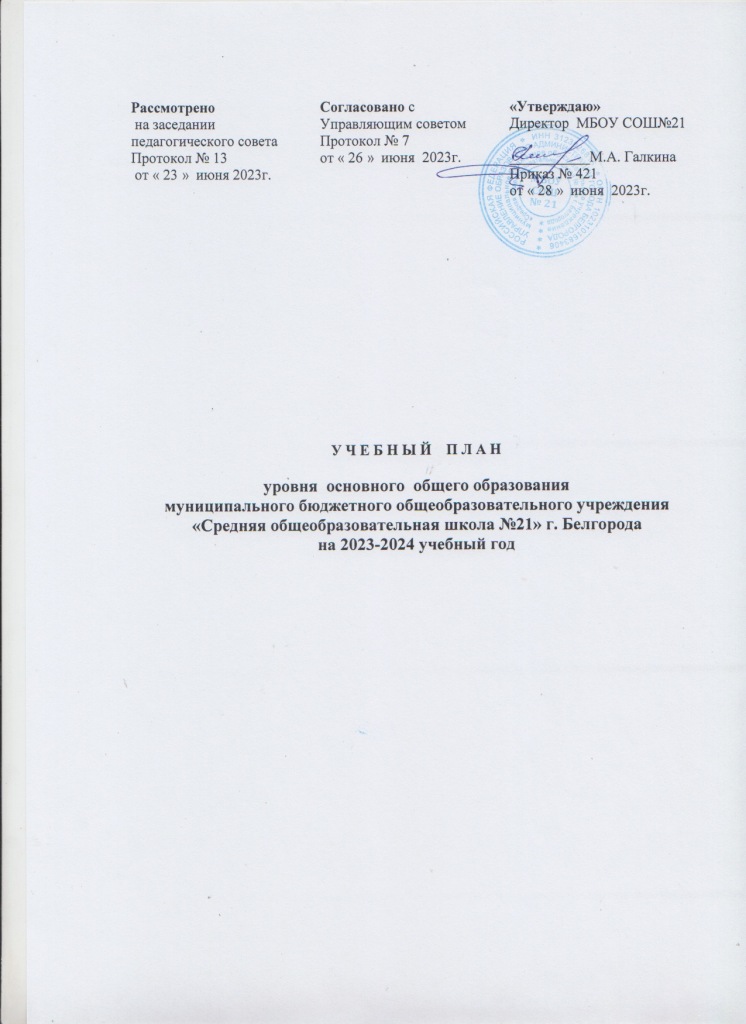 Учебный план уровня  основного  общего образования  МБОУ СОШ №21на 2023-2024 учебный год Учебный план уровня  основного  общего образования  МБОУ СОШ №21на 2023-2024 учебный годУчебный план уровня  основного  общего образования  МБОУ СОШ №21на 2023-2024 учебный год Учебный план для  классов для детей с ОВЗ   МБОУ СОШ №21   на 2023-2024 учебный год,обеспечивающий реализацию  адаптированной основной общеобразовательной  программы основного общего образования Пояснительная записка к учебному планууровня основного общего образования  муниципального бюджетного общеобразовательного учреждения  «Средняя общеобразовательная школа № 21» г. Белгородана 2023-2024 учебный год1. Общие положенияУчебный план основного общего образования МБОУ  СОШ №21 на 2023-2024 учебный год обеспечивает реализацию основной образовательной программы основного общего образования в соответствии с требованиями ФГОС, определяет распределение учебного времени, отводимого на изучение различных предметных областей, учебных предметов и курсов обязательной части и части, формируемой участниками образовательных отношений по классам и годам обучения, минимальный и максимальный объёмы обязательной нагрузки обучающихся.Учебный план разработан на основе перспективного учебного плана основной образовательной программы основного общего образования и является преемственным с учебным планом 2022-2023 учебного года. При разработке учебного плана МБОУ СОШ № 21 на 2023 - 2024 учебный год использовались следующие документы:Федеральный уровень Федеральный закон Российской Федерации от 29 декабря 2012 года №273-ФЗ «Об образовании в Российской Федерации» (в последней редакции);Федеральный государственный образовательный стандарт основного общего образования (утвержден приказом Минобрнауки РФ от  17 декабря 2010 года №1897,  с изменениями от 29.12.2014г. №1644, от 31.12.2015г. №1577, от 11.12.2020г. №712);Приказ Министерства просвещения Российской Федерации от 16.11.2022 № 993 «Об утверждении федеральной образовательной программы основного общего образования»;Постановление Главного государственного санитарного врача Российской Федерации от 28 сентября 2020 года № 28 «Об утверждении санитарных правил СП 2.4.3648-20 «Санитарно-эпидемиологические требования к организациям воспитания и обучения, отдыха и оздоровления детей и молодёжи (с последующими изменениями)»;Постановление Главного государственного санитарного врача РФ 
от 28 января 2021 г. N 2 «Об утверждении санитарных правил и норм СанПиН 1.2.3685-21 «Гигиенические нормативы и требования к обеспечению безопасности и (или) безвредности для человека факторов среды обитания»;Федеральный перечень учебников, допущенных к использованию при реализации имеющих государственную аккредитацию образовательных программ начального общего, основного общего, среднего общего образования организациями, осуществляющими образовательную деятельность и установления предельного срока использования исключенных учебников, утвержденный приказом Министерства просвещения Российской Федерации от 21 сентября 2022 года №858;Приказ Министерства образования и науки Российской Федерации от 09 июня 2016 года № 699 «Об утверждении перечня организаций, осуществляющих выпуск учебных пособий, которые допускаются к использованию при реализации имеющих государственную аккредитацию образовательных программ начального общего, основного общего, среднего общего образования»;Приказ Министерства образования и науки Российской Федерации от 23 августа 2017 года № 816 «Об утверждении порядка применения организациями, осуществляющими образовательную деятельность, электронного обучения, дистанционных образовательных технологий при реализации образовательных программ» (данный документ включен в перечень нормативно правовых актов, на которые не распространяется требование об отмене с 01.01.2021, установленное ФЗ от 31.07.2020 № 247-ФЗ);Приказ Министерства просвещения Российской Федерации от 03 сентября 2019 года №465 «Об утверждении перечня средств обучения и воспитания, необходимых для реализации образовательных программ начального общего, основного общего и среднего общего образования, соответствующих современным условиям обучения, необходимый при оснащении общеобразовательных организаций в целях реализации мероприятий по содействию созданию в субъектах Российской Федерации (исходя из прогнозируемой потребности) новых мест в общеобразовательных организациях,  критерии его формирования и требования к функциональному оснащению, а  также норматива стоимости оснащения одного места обучающегося указанными средствами обучения и воспитания». Приказ Министерства просвещения Российской Федерации от 05 декабря 2022 года № 1063 «О внесении изменений в Порядок организации и осуществления образовательной деятельности по основным общеобразовательным программам –образовательным программам начального общего, основного общего и среднего общего образования, утвержденный приказом Министерства просвещения Российской Федерации от 22 марта 2021 года № 115» (приказ вступает в силу с 01.09.2023 года).Приказ Министерства просвещения Российской Федерации от 22 марта 
2021 г.  № 115 «Об утверждении Порядка организации и осуществления образовательной деятельности по основным общеобразовательным программам - образовательным программам начального общего, основного общего и среднего общего образования»;Приказ Министерства просвещения Российской Федерации от 01 апреля 2022 № 196 «О внесении изменений в Порядок заполнения, учета и выдачи аттестатов об основном общем и среднем общем образовании и их дубликатов, утвержденный приказом Министерства просвещения Российской Федерации от 5 октября 2020 г. № 546».Инструктивные и методические материалыПисьмо Минпросвещения России от 03.03.2023 № 03-327 «Методические рекомендации по введению федеральных основных общеобразовательных программ»;Примерная основная образовательная программа основного общего образования (одобрена решением Федерального научно-методического объединения по общему образованию, протокол заседания от 04 февраля 2020 г. №1/20) Примерная программа воспитания (одобрена решением федерального учебно-методического объединения по общему образованию, протокол от 02 июня 2020 г. № 2/20);Концепции преподавания учебных предметов;Письмо Министерства просвещения Российской Федерации от 31 августа 2021 г. N 03-1420 «Об изучении учебного предмета «Второй иностранный язык»;Письмо Министерства просвещения Российской Федерации от 26 февраля 2021 № 03-205 «О методических рекомендациях» (вместе с «Методическими рекомендациями по обеспечению возможности освоения основных образовательных программ обучающимися 5 - 11 классов по индивидуальному учебному плану»);Письмо Минпросвещения России от 25.05.2023 № 03-870 «О направлении информации» (приложение: ответа на типичные вопросы)Письмо Минпросвещения РФ от 21.02.2023 № АБ-800/03 «Об обеспечении учебными изданиями»;Письмо Минпросвещения РФ от 21.12.2022 № ТВ-2859/03 «Об отмене методических рекомендаций» (о третьем часе физической культуры)Письмо Министерства просвещения Российской Федерации от 15 февраля 2022 г. № АЗ-113/03 « О направлении методических рекомендаций»;Письмо Министерства просвещения Российской Федерации от 11 мая 2022 г. №АЗ-686/03 «О разработке рабочих программ» (предмет «Математика»).Письмо Минпросвещения РФ от 08.08.2022г.№ ТВ-1517/03 «Ответы на типичные вопросы, возникающие на региональном, муниципальном уровнях и уровне образовательной организации при введении обновленных ФГОС НОО и ООО»;Письмо Минпросвещения РФ от 05.08.2022г. № ТВ-1290/03 «О направлении методических рекомендаций».Региональный уровеньЗакон Белгородской области от 31 октября 2014 года № 314 «Об образовании в Белгородской области» (с последующими изменениями);Постановление Правительства Белгородской области от 30 декабря 2013 года № 528-пп «Об утверждении государственной программы Белгородской области «Развитие образования Белгородской области»; Постановление Правительства Белгородской области от 28 декабря 2020 года №616-пп «О внесении изменений в постановление Правительства Белгородской области от 30 декабря 2013 года № 528-пп»;Письмо департамента образования Белгородской области от 26 марта 2020 года №9-09/14/1780 «О направлении методических рекомендаций»;Приказ министерства образования Белгородской области от 17 апреля 2023 года № 1222 «Об организации работы по введению федеральных основных общеобразовательных программ». Инструктивные и методические материалыИнструктивно-методические письма ОГАОУ ДПО «БелИРО» о преподавании учебных предметов и организации образовательной деятельности в 2023/2024 учебном году.Муниципальный  уровень1. Постановление администрации города Белгорода от 11 ноября 2014 года №230 «Об утверждении муниципальной программы «Развитие образования городского округа «Город Белгород» (с изменениями от 28 мая 2021 г.).Уровень общеобразовательного учрежденияУстав МБОУ СОШ №21Программа развития МБОУ СОШ №21Основная образовательная программа основного общего образования   МБОУ СОШ   №21Адаптированные основные общеобразовательные программы основного общего образования.Локальные акты МБОУ СОШ №21 Содержание и структура учебного плана основного общего образования определены требованиями федерального государственного образовательного стандарта основного общего образования, целями, задачами и спецификой образовательной деятельности МБОУ СОШ №21, сформулированными в Уставе, основной образовательной программе основного общего образования, годовом Плане работы школы, Программе развития.Образовательная деятельность на уровне основного общего образования в 2023-2024 учебном году осуществляется в режиме 5-ти дневной учебной недели.2. Особенности учебного планаУчебный план  на 2023-2024 учебный год  уровня основного общего образования  включает две части: обязательную и формируемую участниками образовательных отношений. Наполняемость обязательной части определена составом учебных предметов обязательных предметных областей; часть, формируемая участниками образовательных отношений, включает предметы, занятия, направленные на реализацию индивидуальных потребностей обучающихся, в соответствии с их запросами, а также, отражающие специфику школы.Особенности содержания и организации образовательной деятельности в 7 «Е», 9 «Е» классах для детей с ОВЗ определены адаптированными образовательными программами основного общего образования. В 7 «Е», 9 «Е» классах (классы для детей с ОВЗ) занятия с психологом и логопедом организованы в рамках внеурочной деятельности.Режим работы МБОУ СОШ №21 на 2023 -2024 учебный год рассмотрен и согласован на Управляющем совете (протокол № 7 от 26.06.2023 г.)  Основное общее образование обеспечивает освоение обучающимися общеобразовательных программ основного общего образования, условия становления и формирования личности обучающегося, его склонностей, интересов и способности к социальному самоопределению. В учебном плане 7-9  классов обязательная  часть учебного плана  основной образовательной программы  основного общего образования школы сохранена в полном объёме.  С целью обеспечения прав обучающихся на изучение русского языка, родного языка, включая русский язык, из числа языков народов Российской Федерации в учебный план включены учебные предметы «Родной язык (русский)» (0,5ч.) и «Родная литература (русская)» (0,5ч.). Достижение  планируемых предметных результатов освоения предметной области «Основы духовно-нравственной культуры народов России»  на уровне основного общего образования  обеспечивается в 7-9-х  классах  за счет изучения  факультатива «Православная культура» в объеме 1 час в неделю в рамках внеурочной деятельности.Достижение  планируемых предметных результатов освоения предметной области       «Искусство» обеспечивается  в 7 классах за счет изучения предметов «Музыка» и  «Изобразительное искусство», в 8-х классах за счет изучения предмета «Изобразительное искусство». В 7, 8, 9  классах часы части, формируемой участниками образовательных отношений, в соответствии с результатами изучения их образовательных запросов и потребностей распределены следующим образом:на увеличение количества часов обязательной части учебного плана на изучение учебного  предмета «Биология»  в 7 А, Б, В, Г, Д классах с целью повышения эффективности процесса овладения обучающимися  системой биологических знаний и умений, необходимых для применения в практической деятельности и изучения смежных дисциплин;на реализацию 3-х часовой авторской  программы Лях по  физической культуре в 8 А,Б,В,Г,Д классах с целью формирования разносторонне физически развитой личности, способной активно использовать ценности физической культуры для укрепления и длительного сохранения собственного здоровья – 1 час;на увеличение количества часов обязательной части учебного плана на изучение учебного  предмета «Математика»  в 9 А, Б, В, Г, Д, Е классах с целью повышения эффективности процесса овладения обучающимися  системой математических знаний и умений, необходимых для применения в практической деятельности и успешной сдачи итоговой аттестации.Промежуточная аттестация	В 7-8 классах в конце учебного года по всем предметам учебного плана проводится промежуточная аттестация, которая представляет собой определение уровня знаний учащихся и является основанием для перевода в следующий класс. Промежуточная аттестация проводится с аттестационными испытаниями и без аттестационных испытаний.	Промежуточная аттестация проводится в форме аттестационных испытаний по отдельным предметам учебного плана в конце учебного года в период с 26 по 31 мая. 	В 7 классах проводится 2 аттестационных испытания. В 8  классах проводится 3 аттестационных испытания в форме тестирования:По остальным предметам учебного плана промежуточная аттестация проводится без аттестационных испытаний на основании результатов текущего контроля и оценки образовательных достижений в виде годовой отметки по предмету.Порядок проведения промежуточной аттестации определяется Положением «О  формах, периодичности и порядке текущего контроля успеваемости и промежуточной аттестации обучающихся  МБОУ СОШ №21 г. Белгорода».Предметные областиПредметы                    КлассыКоличество часов в неделюКоличество часов в неделюКоличество часов в неделюКоличество часов в неделюКоличество часов в неделюКоличество часов в неделюКоличество часов в неделюКоличество часов в неделюКоличество часов в неделюКоличество часов в неделюПредметные областиПредметы                    Классы7 «А»7 «А»7 «Б»7 «Б»7 «В»7 «В»7 «Г»7 «Г»7 «Д»7 «Д»Обязательная частьОЧЧФ УО ООЧЧФ УО ООЧЧФ УО ООЧЧФ УО ООЧЧФ УО ОРусский язык и литератураРусский язык44444Русский язык и литератураЛитература22222Родной язык и родная литератураРодной язык  (русский)0,50,50,50,50,5Родной язык и родная литератураРодная литература (русская)0,50,50,50,50,5Иностранные языкиИностранный язык(английский)33333Иностранные языкиВторой иностранный язык (немецкий/ французский)11111Математика и информатикаМатематика 55555Математика и информатикаИнформатика11111Общественно-научные предметыИстория России. Всеобщая история22222Общественно-научные предметыОбществознание11111Общественно-научные предметыГеография22222Естественнонаучные предметыБиология1111111111Естественнонаучные предметыФизика22222ИскусствоМузыка11111ИскусствоИзобразительное искусство11111ТехнологияТехнология22222Физическая культура и основы безопасности жизнедеятельностиФизическая культура22222Итого311311311311311Максимально допустимая недельная нагрузка(5-ти дневная неделя)32323232323232323232Предметные областиПредметы                    КлассыКоличество часов в неделюКоличество часов в неделюКоличество часов в неделюКоличество часов в неделюКоличество часов в неделюКоличество часов в неделюКоличество часов в неделюКоличество часов в неделюКоличество часов в неделюКоличество часов в неделюПредметные областиПредметы                    Классы8 «А»8 «А»8 «Б»8 «Б»8 «В»8 «В»8 «Г»8 «Г»8 «Д»8 «Д»Обязательная частьОЧЧФ УО ООЧЧФ УО ООЧЧФ УО ООЧЧФ УО ООЧЧФ УО ОРусский язык и литератураРусский язык33333Русский язык и литератураЛитература22222Родной язык и родная литератураРодной язык (русский)0,50,50,50,50,5Родной язык и родная литератураРодная литература (русская)0,50,50,50,50,5Иностранные языкиИностранный язык(английский)33333Иностранные языкиВторой иностранный язык (французский/ немецкий)11111Математика и информатикаМатематика 55555Математика и информатикаИнформатика11111Общественно-научные предметыИстория России. Всеобщая история22222Общественно-научные предметыОбществознание11111Общественно-научные предметыГеография22222Естественнонаучные предметыФизика 22222Естественнонаучные предметыБиология22222Естественнонаучные предметыХимия22222ИскусствоИзобразительное искусство11111ТехнологияТехнология11111Физическая культура и основы безопасности жизнедеятельностиФизическая культура2121212121Физическая культура и основы безопасности жизнедеятельностиОсновы безопасности жизнедеятельности11111Итого321321321321321Максимально допустимая недельная нагрузка(5-ти дневная неделя)33333333333333333333Предметные областиПредметы                    КлассыКоличество часов в неделюКоличество часов в неделюКоличество часов в неделюКоличество часов в неделюКоличество часов в неделюКоличество часов в неделюКоличество часов в неделюКоличество часов в неделюКоличество часов в неделюКоличество часов в неделюПредметные областиПредметы                    Классы9 «А»9 «А»9 «Б»9 «Б»9 «В»9 «В»9 «Г»9 «Г»9 «Д»9 «Д»Обязательная частьОЧЧФ УО ООЧЧФ УО ООЧЧФ УО ООЧЧФ УО ООЧЧФ УО ОРусский язык и литератураРусский язык33333Русский язык и литератураЛитература33333Родной язык и родная литератураРодной язык (русский)0,50,50,50,50,5Родной язык и родная литератураРодная литература (русская)0,50,50,50,50,5Иностранные языкиИностранный язык(английский)33333Иностранные языкиВторой иностранный язык (французский/ немецкий)11111Математика и информатикаМатематика 5151515151Математика и информатикаИнформатика11111Общественно-научные предметыИстория России. Всеобщая история22222Общественно-научные предметыОбществознание11111Общественно-научные предметыГеография22222Естественнонаучные предметыФизика 33333Естественнонаучные предметыБиология22222Естественнонаучные предметыХимия22222Физическая культура и основы безопасности жизнедеятельностиФизическая культура22222Физическая культура и основы безопасности жизнедеятельностиОсновы безопасности жизнедеятельности11111Итого321321321321321Максимально допустимая недельная нагрузка(5-ти дневная неделя)33333333333333333333Предметные областиПредметы                              КлассыКоличество часов в неделюКоличество часов в неделюКоличество часов в неделюКоличество часов в неделюКоличество часов в неделюПредметные областиПредметы                              Классы7 «Е»7 «Е»9«Е»9«Е»Обязательная частьОЧЧФ УО ООЧЧФ УО ОРусский язык и литератураРусский язык43Русский язык и литератураЛитература23Родной язык и родная литератураРодной язык (русский)0,50,5Родной язык и родная литератураРодная литература (русская)0,50,5Иностранные языкиИностранный язык(английский)33Иностранные языкиВторой иностранный язык (немецкий)11Математика и информатикаМатематика551Математика и информатикаИнформатика11Общественно-научные предметыИстория России. Всеобщая история22Общественно-научные предметыОбществознание11Общественно-научные предметыГеография22Естественнонаучные предметыФизика23Естественнонаучные предметыБиология 112Естественнонаучные предметыХимия2ИскусствоМузыка1ИскусствоИзобразительное искусство1ТехнологияТехнология2Физическая культура и основы безопасности жизнедеятельностиФизическая культура22Физическая культура и основы безопасности жизнедеятельностиОсновы безопасности жизнедеятельности1Итого311321Максимально допустимая недельная нагрузка(5-ти дневная неделя)32323333класспредметФорма проведения промежуточной аттестации7а,б,в,г,д,ерусский языктестирование7а,б,в,г,д,е музыка тестирование8а,б,в,г,дматематикатестирование8а,б,в,г,дтехнология тестирование8а,б,в,г,д изобразительное искусствотестирование